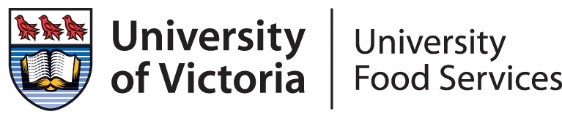  Grab and Go MenuAll items individually portioned, disposable cutlery and napkins providedPlease order at eat@uvic.ca by 9am for next business day pick upPick up available at the General Store in Mystic Market:Monday to Friday 9am – 3pmSalads - all salads available in 24ozDressings - Creamy Ranch, Caesar, Italian Parmesan or Balsamic VinaigretteGourmet Greens - $6.49Baby Tuscan lettuce, grape tomatoes, shredded carrot, and English cucumberSpinach Salad - $7.29Spinach, sliced oranges, goat cheese, and candied pecansChicken Caesar - $7.29Romaine lettuce, sliced chicken breast, croutons, parmesan cheese, and a lemon wedgeCobb Salad - $7.29Spring salad, sliced chicken breast, egg, tomato, blue cheese and baconSandwiches - $4.90Vegetable and CheeseCucumber, tomato, shredded carrot, leaf lettuce and cheddar cheese on whole wheat breadVegetable & HummusCucumber, tomato, shredded carrot, leaf lettuce, alfalfa sprouts and hummus on whole wheat breadEgg SaladHouse made egg salad, leaf lettuce, on whole wheat breadTuna SaladTuna salad, leaf lettuce, on whole wheat breadTraditional Roast BeefSlow roasted shaved roast beef, leaf lettuce, and Dijon horseradish mayo, on whole wheat breadGourmet Sandwiches - $7.29Roasted Red Pepper & Goat Cheese WrapSweet roasted red pepper, sliced red onion, alfalfa sprouts, goat cheese and minted mayonnaise in a whole wheat tortillaBBQ Chicken SaladBBQ chicken salad, red onion, and leaf lettuce on Focaccia breadSmoked Chicken ClubSmoked chicken, bacon, leaf lettuce and sliced red onion on Focaccia breadTuna SaladTuna salad with alfalfa sprouts on a pretzel bunSushi – Combo						Sushi – ClassicCali Samurai Combo (8) - $9.99				California Roll (9) - $6.99Salmon Samurai Combo (8) - $9.99				Vegetable California Roll (9) - $6.99	Tuna Samurai Combo (8) - $9.99				Spicy California Roll (9) - $6.99Cali Shogun Combo (12) - $12.49				Spicy Salmon Roll (9) - $8.99Salmon Lovers Combo (18) - $12.99				Dynamite Roll (9) - $8.99Tuna Lovers Combo (18) - $13.99				Dynamite Crunch Roll (10) - $9.99Assorted Maki Boat (18) - $12.99				Spicy California Crunch Roll (9) - $7.99Angel Combo (16) - $7.99								Deluxe Combo (14) - $12.99Nigiri Combo (8) - $11.99Sashimi Combo (8) - $13.99Salmon Sashimi (8) - $13.99MISC 							DrinksFresh fruit cups - $3.49					Assorted pop 500ml - $2.89Assorted yogurt cups -175ml - $2.50				Assorted juice 355ml can - $2.99Fruit & Granola parfait - $5.35				Assorted AHA 355ml can - $1.75Pita & Hummus - $5.99					Bottled Water Dasani 591ml - $2.69In- House made cookies - $2.25				Chocolate Chip, Double Chocolate Chip, 			Oatmeal Raisin, or MonsterSamosas - $4.49			Vegetable or Chicken 					   Sausage Rolls - $2.99Vegetable or Beef Assorted muffins with butter - $2.75Assorted scones with butter - $2.90Assorted loaf slices with butter - $2.75							Updated 7/6/21